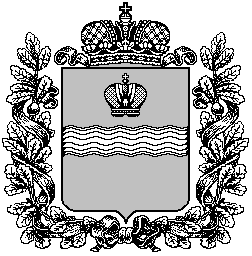 АДМИНИСТРАЦИЯМУНИЦИПАЛЬНОГО РАЙОНА«МЕДЫНСКИЙ РАЙОН»КАЛУЖСКАЯ ОБЛАСТЬПОСТАНОВЛЕНИЕот  04.10.2022 г.                                                                                                      № 681Об утверждении муниципальной программыгородского поселения «Город Медынь» «Развитие дорожного хозяйства в  городскомпоселении «Город Медынь»В соответствии с перечнем муниципальных программ городского поселения «Город Медынь», утвержденным постановлением администрации муниципального района «Медынский район» от 19.12.2016 № 1344 «Об утверждении перечня муниципальных программ городского поселения «Город Медынь», администрация муниципального района «Медынский район»ПОСТАНОВЛЯЕТ:1. Утвердить муниципальную программу городского поселения «Город Медынь» «Развитие дорожного хозяйства в  городском  поселении «Город Медынь» (прилагается).2. Разместить на официальном сайте администрации муниципального района «Медынский район» муниципальную программу «Развитие дорожного хозяйства в  городском  поселении «Город Медынь».И.о. Главы администрациимуниципального района«Медынский район»-                                                                        О.В. КурилюкПриложение  к постановлению администрациимуниципального района «Медынский район»от 04.10.2022 г.  № 681МУНИЦИПАЛЬНАЯ ПРОГРАММАГОРОДСКОГО ПОСЕЛЕНИЯ «ГОРОД МЕДЫНЬ» «РАЗВИТИЕ ДОРОЖНОГО ХОЗЯЙСТВА В ГОРОДСКОМ ПОСЕЛЕНИИ«ГОРОД МЕДЫНЬ»ПАСПОРТмуниципальной программы городского поселения «Город Медынь»«Развитие дорожного хозяйства в  городском  поселении «Город Медынь» (далее – муниципальная программа)Общая характеристика сферы реализации муниципальной  программыАвтомобильные дороги являются важнейшей составной частью транспортной системы города Медыни. От уровня транспортно-эксплуатационного состояния и развития сети автомобильных дорог общего пользования, во многом зависит решение задач достижения устойчивого экономического роста, улучшения условий предпринимательской деятельности и повышения качества жизни населения.Автомобильные дороги города Медынь соединяют собой областной и районные центры Калужской области, также через город проходит федеральная автодорога «Москва – Рославль». Такое уникальное географическое положение города во многом определяет особенности развития его транспортной инфраструктуры, которая обеспечивает как межрегиональные связи, так и внутриобластные грузовые и пассажирские перевозки.По автомобильным дорогам федерального значения, проходящим по территории города, обеспечиваются как экспорт продукции российских предприятий, так и стабильные поставки в Россию импортных товаров народного потребления, материалов, комплектующих и оборудования для всех отраслей экономики страны.Цели, задачи и индикаторы достижения целей и решения задач муниципальной программы, основные ожидаемые конечные результаты муниципальной программы, сроки и этапы реализации муниципальной программы2.1.  Цели, задачи и индикаторы достижения целей и решения задач муниципальной программы          Задачей   является   реформирование  сети  автомобильных дорог в  части  улучшения  их транспортно-эксплуатационного  состояния,  роста  их  пропускной   способности,  повышения уровня обустройства и безопасности движения.
         Достижение   указанной   цели  может  быть   обеспечено   за   счет   решения    следующих основных  задач:	- приведение городской сети автомобильных дорог общего пользования, а  также  мостов и иных  искусственных   сооружений  в  соответствии  с  нормативными  требованиями  к   транспортно-эксплуатационному   состоянию   за  счет  перехода  на  нормативы  финансовых  затрат   по  их содержанию, ремонту;- повышение      качества     производства    дорожных     работ     за      счет     увеличения    доли отремонтированных  дорог  с применением  гранитных  наполнителей и щебеночно-мастичного асфальтобетона.СВЕДЕНИЯоб индикаторах муниципальной программы  и их значенияхКонечные результаты реализации муниципальной программыОсновные ожидаемые к 2028 году конечные результаты реализации муниципальной программы:	- улучшение и повышение качества состояния автомобильных дорог;	- совершенствование системы управления дорожным хозяйством с целью повышения эффективности и результат работы дорожных предприятий при выполнении дорожных работ.Сроки реализации муниципальной программыСроки реализации муниципальной  программы  2023 -2028 годы.Обобщенная характеристика основных мероприятий муниципальной программыДля достижения поставленных в муниципальной программе целей система мероприятий предусматривает решение конкретных задач, взаимосвязанных и скоординированных по времени, ресурсам и исполнителям. Перечень основных  мероприятий по направлениям расходов представлен в разделе 6  муниципальной программы.Ресурсное обеспечение муниципальной программыВ данном разделе приводится информация об объемах финансовых ресурсов, необходимых для реализации муниципальной программы за счет всех источников финансирования. Ресурсное обеспечение реализации муниципальной программы за счет средств  бюджета ГП «Город Медынь» подлежит ежегодному уточнению в рамках формирования проекта бюджета ГП «Город Медынь» на очередной финансовый год и плановый период.Общий объем финансовых ресурсов, необходимых для реализации муниципальной программы	(тыс. руб. в ценах каждого года)5. Механизм реализации муниципальной программыМеханизм реализации муниципальной программы определяется отделом городского и жилищно-коммунального хозяйства администрации муниципального района «Медынский район» и предусматривает проведение организационных мероприятий, включая подготовку и (или) внесение изменений в нормативные правовые акты администрации муниципального района «Медынский район», обеспечивающие выполнение муниципальной программы в соответствии с действующим законодательством.Управление и контроль реализации муниципальной программы осуществляется в соответствии с полномочиями, указанными в пункте 2 раздела VI «Полномочия ответственного исполнителя, соисполнителей и участников подпрограммы при разработке и реализации муниципальных программ» и на основании положений, определенных в разделе V «Управление и контроль реализации муниципальной программы» Порядка разработки и реализации муниципальных программ городского поселения «Город Медынь», утвержденного постановлением администрации муниципального района «Медынский район» от 09.12.2016  №  1307.6. Перечень программных мероприятий муниципальной программы«Развитие дорожного хозяйства в  городском  поселении «Город Медынь»1. Ответственный исполнитель муниципальной программыОтдел городского и жилищно-коммунального хозяйства администрации муниципального района «Медынский район»Отдел городского и жилищно-коммунального хозяйства администрации муниципального района «Медынский район»Отдел городского и жилищно-коммунального хозяйства администрации муниципального района «Медынский район»Отдел городского и жилищно-коммунального хозяйства администрации муниципального района «Медынский район»Отдел городского и жилищно-коммунального хозяйства администрации муниципального района «Медынский район»Отдел городского и жилищно-коммунального хозяйства администрации муниципального района «Медынский район»Отдел городского и жилищно-коммунального хозяйства администрации муниципального района «Медынский район»Отдел городского и жилищно-коммунального хозяйства администрации муниципального района «Медынский район»2. Соисполнители муниципальной программыОтдел городского и жилищно-коммунального хозяйства администрации муниципального района «Медынский район»Отдел городского и жилищно-коммунального хозяйства администрации муниципального района «Медынский район»Отдел городского и жилищно-коммунального хозяйства администрации муниципального района «Медынский район»Отдел городского и жилищно-коммунального хозяйства администрации муниципального района «Медынский район»Отдел городского и жилищно-коммунального хозяйства администрации муниципального района «Медынский район»Отдел городского и жилищно-коммунального хозяйства администрации муниципального района «Медынский район»Отдел городского и жилищно-коммунального хозяйства администрации муниципального района «Медынский район»Отдел городского и жилищно-коммунального хозяйства администрации муниципального района «Медынский район»3. Цели муниципальной программыФормирование политики администрации ГП «Город Медынь» по модернизации и развитию автомобильных дорог общего пользования и повышению эффективности функционирования дорожного хозяйстваФормирование политики администрации ГП «Город Медынь» по модернизации и развитию автомобильных дорог общего пользования и повышению эффективности функционирования дорожного хозяйстваФормирование политики администрации ГП «Город Медынь» по модернизации и развитию автомобильных дорог общего пользования и повышению эффективности функционирования дорожного хозяйстваФормирование политики администрации ГП «Город Медынь» по модернизации и развитию автомобильных дорог общего пользования и повышению эффективности функционирования дорожного хозяйстваФормирование политики администрации ГП «Город Медынь» по модернизации и развитию автомобильных дорог общего пользования и повышению эффективности функционирования дорожного хозяйстваФормирование политики администрации ГП «Город Медынь» по модернизации и развитию автомобильных дорог общего пользования и повышению эффективности функционирования дорожного хозяйстваФормирование политики администрации ГП «Город Медынь» по модернизации и развитию автомобильных дорог общего пользования и повышению эффективности функционирования дорожного хозяйстваФормирование политики администрации ГП «Город Медынь» по модернизации и развитию автомобильных дорог общего пользования и повышению эффективности функционирования дорожного хозяйства4. Задачи муниципальной программыРеформирование сети автомобильных дорог в части улучшения их транспортно-эксплуатационного состояния, роста их пропускной способности, повышения уровня обустройства и безопасности движения;Реформирование сети автомобильных дорог в части улучшения их транспортно-эксплуатационного состояния, роста их пропускной способности, повышения уровня обустройства и безопасности движения;Реформирование сети автомобильных дорог в части улучшения их транспортно-эксплуатационного состояния, роста их пропускной способности, повышения уровня обустройства и безопасности движения;Реформирование сети автомобильных дорог в части улучшения их транспортно-эксплуатационного состояния, роста их пропускной способности, повышения уровня обустройства и безопасности движения;Реформирование сети автомобильных дорог в части улучшения их транспортно-эксплуатационного состояния, роста их пропускной способности, повышения уровня обустройства и безопасности движения;Реформирование сети автомобильных дорог в части улучшения их транспортно-эксплуатационного состояния, роста их пропускной способности, повышения уровня обустройства и безопасности движения;Реформирование сети автомобильных дорог в части улучшения их транспортно-эксплуатационного состояния, роста их пропускной способности, повышения уровня обустройства и безопасности движения;Реформирование сети автомобильных дорог в части улучшения их транспортно-эксплуатационного состояния, роста их пропускной способности, повышения уровня обустройства и безопасности движения;5. Подпрограммы муниципальной программыНе предусмотрены  Не предусмотрены  Не предусмотрены  Не предусмотрены  Не предусмотрены  Не предусмотрены  Не предусмотрены  Не предусмотрены  6. Индикаторы муниципальной программыПротяженность капитально отремонтированных дорог;     Поддержка состояния автомобильных дорог и искусственных дорожных сооружений в соответствии с требованиями по безопасности дорожного движения в любое время года.Протяженность капитально отремонтированных дорог;     Поддержка состояния автомобильных дорог и искусственных дорожных сооружений в соответствии с требованиями по безопасности дорожного движения в любое время года.Протяженность капитально отремонтированных дорог;     Поддержка состояния автомобильных дорог и искусственных дорожных сооружений в соответствии с требованиями по безопасности дорожного движения в любое время года.Протяженность капитально отремонтированных дорог;     Поддержка состояния автомобильных дорог и искусственных дорожных сооружений в соответствии с требованиями по безопасности дорожного движения в любое время года.Протяженность капитально отремонтированных дорог;     Поддержка состояния автомобильных дорог и искусственных дорожных сооружений в соответствии с требованиями по безопасности дорожного движения в любое время года.Протяженность капитально отремонтированных дорог;     Поддержка состояния автомобильных дорог и искусственных дорожных сооружений в соответствии с требованиями по безопасности дорожного движения в любое время года.Протяженность капитально отремонтированных дорог;     Поддержка состояния автомобильных дорог и искусственных дорожных сооружений в соответствии с требованиями по безопасности дорожного движения в любое время года.Протяженность капитально отремонтированных дорог;     Поддержка состояния автомобильных дорог и искусственных дорожных сооружений в соответствии с требованиями по безопасности дорожного движения в любое время года.7. Сроки  реализации муниципальной программы2023-20282023-20282023-20282023-20282023-20282023-20282023-20282023-20288. Объемы финансирования муниципальной программы за счет всех источников финансированияНаименование показателяВсего (тыс. руб.)в том числе по годамв том числе по годамв том числе по годамв том числе по годамв том числе по годамв том числе по годам8. Объемы финансирования муниципальной программы за счет всех источников финансированияНаименование показателяВсего (тыс. руб.)2023202420252026202720288. Объемы финансирования муниципальной программы за счет всех источников финансированияВСЕГО6993912656,512656,512656,510656,510656,510656,58. Объемы финансирования муниципальной программы за счет всех источников финансированияв том числе по источникам финансирования:8. Объемы финансирования муниципальной программы за счет всех источников финансирования  Бюджет ГП «Город Медынь»6993912656,512656,512656,510656,510656,510656,58. Объемы финансирования муниципальной программы за счет всех источников финансированияБюджетКалужской области9. Ожидаемые результаты реализации муниципальной программыРеализация программы обеспечит:- улучшение и повышение качества состояния автомобильных дорог;- совершенствование системы управления дорожным хозяйством с целью повышения эффективности и результат работы дорожных предприятий при выполнении дорожных работ.Реализация программы обеспечит:- улучшение и повышение качества состояния автомобильных дорог;- совершенствование системы управления дорожным хозяйством с целью повышения эффективности и результат работы дорожных предприятий при выполнении дорожных работ.Реализация программы обеспечит:- улучшение и повышение качества состояния автомобильных дорог;- совершенствование системы управления дорожным хозяйством с целью повышения эффективности и результат работы дорожных предприятий при выполнении дорожных работ.Реализация программы обеспечит:- улучшение и повышение качества состояния автомобильных дорог;- совершенствование системы управления дорожным хозяйством с целью повышения эффективности и результат работы дорожных предприятий при выполнении дорожных работ.Реализация программы обеспечит:- улучшение и повышение качества состояния автомобильных дорог;- совершенствование системы управления дорожным хозяйством с целью повышения эффективности и результат работы дорожных предприятий при выполнении дорожных работ.Реализация программы обеспечит:- улучшение и повышение качества состояния автомобильных дорог;- совершенствование системы управления дорожным хозяйством с целью повышения эффективности и результат работы дорожных предприятий при выполнении дорожных работ.Реализация программы обеспечит:- улучшение и повышение качества состояния автомобильных дорог;- совершенствование системы управления дорожным хозяйством с целью повышения эффективности и результат работы дорожных предприятий при выполнении дорожных работ.Реализация программы обеспечит:- улучшение и повышение качества состояния автомобильных дорог;- совершенствование системы управления дорожным хозяйством с целью повышения эффективности и результат работы дорожных предприятий при выполнении дорожных работ.№ п/пНаименование индикатораЕд. измЗначение по годам реализации муниципальной программы:Значение по годам реализации муниципальной программы:Значение по годам реализации муниципальной программы:Значение по годам реализации муниципальной программы:Значение по годам реализации муниципальной программы:Значение по годам реализации муниципальной программы:№ п/пНаименование индикатораЕд. изм202320242025 202620272028«Развитие дорожного хозяйства в  городском  поселении «Город Медынь»«Развитие дорожного хозяйства в  городском  поселении «Город Медынь»«Развитие дорожного хозяйства в  городском  поселении «Город Медынь»«Развитие дорожного хозяйства в  городском  поселении «Город Медынь»«Развитие дорожного хозяйства в  городском  поселении «Город Медынь»«Развитие дорожного хозяйства в  городском  поселении «Город Медынь»«Развитие дорожного хозяйства в  городском  поселении «Город Медынь»«Развитие дорожного хозяйства в  городском  поселении «Город Медынь»«Развитие дорожного хозяйства в  городском  поселении «Город Медынь»1Протяженность   капитально отремонтированных  дорогкм.1,01.01.01,01,01.02Поддержка состояния автомобильных дорог и искусственных дорожных сооружений в соответствии с требованиями по безопасности дорожного движения в любое время годакм.57,757,757,757,757,757,73Наименование показателяВсего в том числе по годамв том числе по годамв том числе по годамв том числе по годамв том числе по годамв том числе по годамНаименование показателяВсего 202320242025202620272028ВСЕГО 6993912656,512656,512656,510656,510656,510656,5в том числе:по источникам финансирования:Бюджет ГП «Город Медынь»6993912656,512656,512656,510656,510656,510656,5Бюджет Калужской области                                               №п/пНаименование мероприятияСроки реали-зацииОтветственный исполнитель, (соисполнители, участники) муниципальной программыИсточники финанси-рованияСумма расходов, всего(тыс. руб.)в том числе по годам реализации муниципальной программы:в том числе по годам реализации муниципальной программы:в том числе по годам реализации муниципальной программы:в том числе по годам реализации муниципальной программы:в том числе по годам реализации муниципальной программы:в том числе по годам реализации муниципальной программы:                                               №п/пНаименование мероприятияСроки реали-зацииОтветственный исполнитель, (соисполнители, участники) муниципальной программыИсточники финанси-рованияСумма расходов, всего(тыс. руб.)2023202420252026202720281Муниципальный дорожный фонд городского поселения2023- 2028Отдел городского и жилищно-коммунального хозяйства администрации муниципального района «Медынский район»Бюджет ГП  «Город Медынь»159392656,52656,52656,52656,52656,52656,52Ремонт дорог общего пользования в ГП «Город Медынь»2023- 2028Отдел городского и жилищно-коммунального хозяйства администрации муниципального района «Медынский район»Бюджет ГП  «Город Медынь»200005000300030003000300030002Ремонт дорог общего пользования в ГП «Город Медынь»2023- 2028Отдел городского и жилищно-коммунального хозяйства администрации муниципального района «Медынский район»Бюджет Калужской области3Разработка проекта организации дорожного движения по ГП «Город Медынь»2023- 2028Отдел городского и жилищно-коммунального хозяйства администрации муниципального района «Медынский район»Бюджет ГП  «Город Медынь»4000200020004Обеспечение безопасности дорожного движения на автомобильных дорогах общего пользования  (приобретение дорожных знаков, дорожной техники, нанесение разметки и др.)2023- 2028Отдел городского и жилищно-коммунального хозяйства администрации муниципального района «Медынский район»Бюджет ГП  «Город Медынь»60001000100010001000100010005Содержание автомобильных дорог общего пользования (приобретение дорожных труб, битума, щебня, работы по грейдированию, услуги дорожной техники и др.)2023- 2028Отдел городского и жилищно-коммунального хозяйства администрации муниципального района «Медынский район»Бюджет ГП  «Город Медынь»24000400040004000400040004000Всего по программе6993912656,512656,512656,510656,510656,510656,5в том числе:Бюджет ГП  «Город Медынь»6993912656,512656,512656,510656,510656,510656,5Бюджет Калужской области